28. TÝDEN   25.-27.3.2024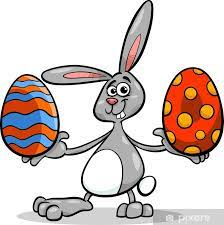 PLÁN VÝUKY 3.BPONDĚLÍ-VLASTNÍ KNIHAÚTERÝ–M+GEO- KRUŽÍTKO!STŘEDA – PLAVÁNÍ28.3.-1.4. VELIKONOČNÍ PRÁZDNINY + STÁTNÍ SVÁTKY UČIVO na tento týden:ČJ :   SOUHRNNÉ OPAKOVÁNÍ :  Podstatná jména – určování :ROD, ČÍSLO A PÁD                                                          Vyjmenovaná a příbuzná slova po B, L, M, P   uč. do str. 79    ČJ-PS do str.20SLOH – Velikonoční zvyky, tradice, přirovnání              Velikonoční přání – psaní adresy!Mat :PÍSEMNÉ ODČÍTÁNÍ a sčítání DO 1000 – kdo chybuje, je třeba trénovatZAOKROUHLOVÁNÍ TROJCIFERNÝCH ČÍSEL na desítky a stovkyzákladní převody jednotek délky, hmotnosti a objemuGEO –ČTYŘÚHELNÍKY str.31 +30/16,17    délka, výška, šířkaPRÁCE S KRUŽÍTKEMPRV: ROSTLINY – ROZDĚLENÍ: kvetoucí, nekvetoucí	                                                     : užitkové, okrasné, léčivé, jedovaté, chráněné         Poznávačka rostlin obrázky str.36–38 bude po Velikonocích.